UMW / AZ / PN – 81 / 18 część A              		                             Wrocław, 08. 10. 2018 r.NAZWA POSTĘPOWANIA  Dostawa sprzętu medycznego do Zakładu Symulacji Medycznej UMW przy ul. Chałubińskiego 7a we Wrocławiu w ramach realizacji projektu pn. „Rozwój dydaktyki w Centrum Symulacji Medycznej we Wrocławiu”. Projekt współfinansowany przez Unię Europejską ze środków Europejskiego Funduszu Społecznego w ramach Programu Operacyjnego Wiedza Edukacja Rozwój. Część A – Drobny sprzęt medyczny.Uniwersytet Medyczny we Wrocławiu dziękuje Wykonawcom za udział w ww. postępowaniu.Zgodnie z art. 92 Prawa zamówień publicznych (Pzp), zawiadamiamy o wyniku części A zamówienia.Kryteriami oceny ofert dla części A były:Cena realizacji przedmiotu zamówienia – 60 %,Termin gwarancji - 40 %.Część A – Drobny sprzęt medyczny.Złożone oferty.Ofertę złożyli następujący Wykonawcy, wymienieni w Tabeli: Informacja o Wykonawcach, których oferty zostały odrzucone i o powodach odrzucenia oferty.Oferta nr 1, złożona przez Krzysztofa Wypycha, który zarejestrował działalność gospodarczą jako Krzysztof Wypych MEDIPLUS Krzysztof Wypych z siedzibą w Zielonej Górze (Ul. Cisowa 5c/5, 65-960 Zielona Góra), nie została odrzucona.Oferta nr 2, złożona przez Wykonawcę HAS-MED sp. z o.o. z siedzibą w Bielsku-Białej (Ul. Młyńska 20, 43-300 Bielsko-Biała) zostaje odrzucona, na podstawie art. 89 ust. 1 pkt 2 Pzp, ponieważ jej treść nie odpowiada treści Siwz, a oferta nie zawiera innych omyłek polegających na niezgodności oferty z Siwz, niepowodujących istotnych zmian w treści oferty, o których mowa w art. 87 ust. 2 pkt 3 Pzp.Wykonawca w ogóle nie wypełnił rubryki „Parametry oferowane…” Arkusza informacji technicznej w zakresie Ciśnieniomierza (poz. 11) oraz Narzędzi ginekologicznych (poz. 13). Nie potwierdził więc spełnienia wymagań granicznych przez oferowane przez siebie urządzenia, ani też nie podał dla nich okresu gwarancji. Powyższych braków nie można skorygować w toku badania i oceny ofert. Oferta Wykonawcy podlega odrzuceniu. Informacja o Wykonawcach, którzy zostali wykluczeni.Wykonawca, który złożył ofertę, nie został wykluczony z postępowania.Informacja o wyborze najkorzystniejszej oferty.Jako najkorzystniejszą wybrano ofertę Wykonawcy:Krzysztof WypychMEDIPLUS Krzysztof Wypych,Ul. Cisowa 5c/5, 65-960 Zielona Góra.Treść oferty wybranego Wykonawcy odpowiada treści Siwz, oferta nie podlega odrzuceniu. Wykonawca nie został wykluczony z postępowania. Z upoważnienia Rektora UMWKanclerz Mgr Iwona Janus           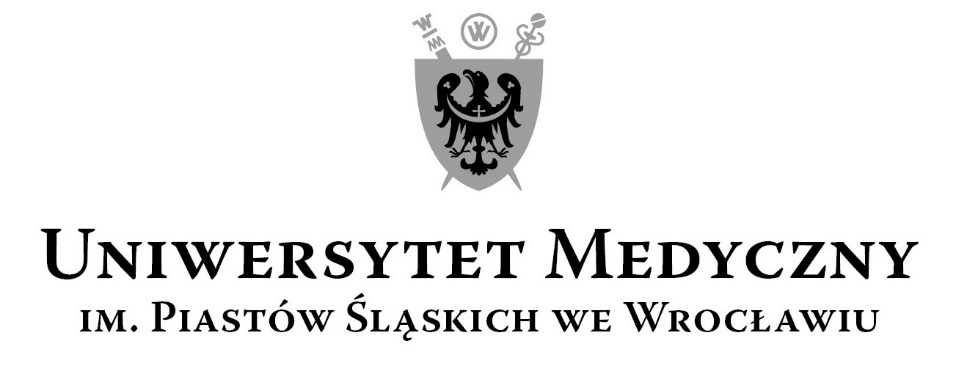 50-367 Wrocław, Wybrzeże L. Pasteura 1Zespół ds. Zamówień Publicznych UMWUl. Marcinkowskiego 2-6, 50-368 Wrocławfax 71 / 784-00-45e-mail: tomasz.kiliszek@umed.wroc.pl 50-367 Wrocław, Wybrzeże L. Pasteura 1Zespół ds. Zamówień Publicznych UMWUl. Marcinkowskiego 2-6, 50-368 Wrocławfax 71 / 784-00-45e-mail: tomasz.kiliszek@umed.wroc.pl Nr ofertyWykonawca, adres Cena brutto PLN / punkty   Termin gwarancji/ punktyPunkty ogółem1Krzysztof WypychMEDIPLUS Krzysztof Wypych,Ul. Cisowa 5c/5, 65-960 Zielona Góra48.188,8460,00 pkt.37 miesięcy(dla poz. 1-13)40,00 pkt. 100,002HAS-MED sp. z o. o.,Ul. Młyńska 20, 43-300 Bielsko-Biała44.064,00Nie punktowana37 miesięcy (dla poz. 1, 2,3, 4, 6, 8, 9, 10 i 12),12 miesięcy (dla poz. 5 i 7), nie podano (dla poz. 11 i 13)Nie punktowanaNie punktowana